Vyplňte tabulku a určete pravdivostní ohodnocení dané formule.V matematické analýze se přijímá tato definice:Funkce  je rostoucí v R právě tehdy, když  .Zapište formulí anebo slovně, co znamená, že funkce  není rostoucí v R.Dokažte matematickou indukcí, že platí věta:      Označme jednotlivé oblasti Vennova diagramu pro tři množiny A, B, C římskými čísly takto: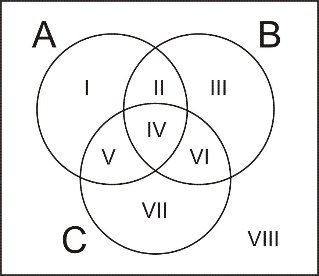         Vypište čísla všech oblastí, v kterých jsou prvky množiny     .Relace R na množině  obsahuje dvě dvojice:     a   .Které dvě dvojice musíme do relace R přidat, aby byla symetrická a tranzitivní na M?Kterou další dvojici pak musíme ještě přidat, aby R byla ekvivalencí na M?Kolik tříd rozkladu má tato vzniklá ekvivalence?                                                             b)	                                                                c)Napište příklad číselné struktury s jednou operací, která je úplná, asociativní, komutativní, má neutrální prvek, ale struktura není grupou?Jméno a příjmení (hůlkově)Studijní oborForma studiaDatumHodnoceníABC000001111